ESPRIT ET MISSION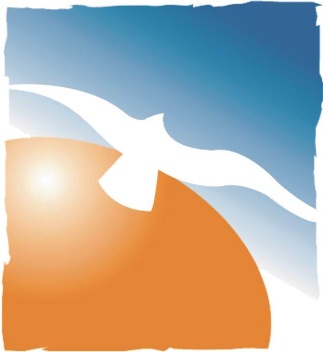 Lettre de la Fraternité spiritaineN°268 – juin 2021Être engagésNous voici au dernier mois de notre parcours avec les extraits de « Laudato si » qui nous ont nourri et accompagné dans le chemin de notre humanité qui est bien marqué par cette pandémie. Une époque qui nous a permis d’accueillir cet appel particulier à veiller, en prenant soin des uns et des autres et en prenant soin de notre « Maison commune » pour le bien de tous. Ce document nous a ouvert à l’importance que ce que chacun vit personnellement peut contribuer à donner la vie ou à faire le contraire. Ce fut tout au long de ces réflexions et de ces méditations un appel, une invitation à la fraternité, au respect de chaque personne humaine et à vivre dans l'harmonie avec la création pour le bonheur de notre génération et de celles à venir. Le pape nous appelle ainsi à un changement de nos manières de penser, de notre regard, comme autant de portes ouvertes, nous invitant à poursuivre la réflexion et à l'engagement.Que signifie « Être engagés » ? : « Pour entrer en dialogue et être crédible, il est nécessaire d’être engagés et ne pas rester au niveau des discours. C’est le propre de la doctrine sociale d’ailleurs que d’éclairer l’action. Et vous connaissez tous cette phrase de Paul VI : « pour l’Église, le témoignage d’une vie authentiquement chrétienne, livrée à Dieu dans une communion que rien ne doit interrompre mais également donnée au prochain avec un zèle sans limite, est le premier moyen d’évangélisation. “ L’homme contemporain écoute plus volontiers les témoins que les maîtres - disions-Nous récemment à un groupe de laïcs - ou s’il écoute les maîtres, c’est parce qu’ils sont des témoins ”. » [EN 67] « Pour relever le défi de garder demain la Terre habitable pour tous, il est donc urgent que nous puissions enfin « prendre la mesure de ce que signifie pour nous appartenir » - en l’occurrence, appartenir à cette Terre, que le pape François nous a invités à reconnaître comme étant notre « maison commune » (PNE p. 98) Engagement politique au sens large. ‘Cet engagement ne se limite pas à glisser un bulletin de vote dans l’urne mais aussi à contrôler, à proposer, à s’assurer de la transparence des prises de décisions.’Parole de Dieu : Matthieu, 21, 28-32« Quel est votre avis ? Un homme avait deux fils. Il vint trouver le premier et lui dit : « Mon enfant, va travailler aujourd’hui à la vigne. » Celui-ci répondit : « Je ne veux pas. » Mais ensuite, s’étant repenti, il y alla. Puis le père alla trouver le second et lui parla de la même manière. Celui-ci répondit : « Oui, Seigneur ! » et il n’y alla pas… »L’évangéliste Matthieu nous rapporte cette petite parabole de Jésus un peu avant la fête de la Pâque, Jésus est entré à Jérusalem sur un âne, acclamé par les gens au bord du chemin. Il passe à Béthanie. Le lendemain, il retourne au Temple, et c’est lors d’une discussion avec des pharisiens que Matthieu nous livre un enseignement de Jésus qui, pour moi, touche qu’ « être engagé » car avec Dieu, il ne sert de rien de vouloir soigner les apparences, si le cœur n’est pas net. Les actes extérieurs ne trouvent un sens que s’ils deviennent une manifestation de ce qu’il y a à l’intérieur de nous. Notre modèle, c’est le Christ qui nous a montré la route d’un engagement jusqu’au bout. Ainsi, un être engagé vit l’attitude d’assumer activement une situation, une activité, dans une façon de se rapporter aux événements, aux autres, à soi-même. Plus profondément, l’engagement comme le Christ, est une manière de faire quelque chose de sa vie qui ait du sens, qui corresponde à un désir profond ou à une nécessité.  Alors, l’engagement devient une manière essentielle de vivre son baptême et sa foi.    Sœur Marie Louise BiandoQuestions pour un partage : -Au terme de ce parcours, comment je comprends ‘être engagé pour prendre soin de la maison commune’ ? Et comment peut-elle devenir un lieu de rencontre avec Dieu ?-Quels sont des points d’espérance pour l’avenir de la fraternité dans notre monde d’aujourd’hui ? -Ensemble prenons un temps de prière d’action de grâce pour toutes les actions réalisées et les expériences vécues dans le groupe !Sœur Eugénie Caps. (Son journal en 1927)Sainte Trinité, je vous adore, je vous aime et vous remercie ! Père éternel, qui m’aimez, qui m’entourez d’un soin maternel, qui ne voulez que mon plus grand bien, que toutes mes actions ne soient faites que pour vous. Fils de Dieu, qui avez donné votre vie pour me sauver, faites que je me sacrifie pour vous. Esprit-Saint, qui réglez tous les mouvements de ma vie, faites que je ne mette aucune résistance à vos saintes inspirations. Que je vous glorifie, Dieu trois fois saint, en menant une vie sainte. Que tout moi-même soit en adoration constante devant vous. François Libermann. (Lettre à Dom Salier, 30 mai 1851)‘Evangéliser les pauvres, voilà notre but général. Cependant les Missions sont le principal objet vers lequel nous visons, et dans les Missions nous avons choisi les âmes les plus misérables et les plus abandonnées. La divine Providence nous a fait notre œuvre par les Noirs, soit de l’Afrique, soit des Colonies ; se sont sans contredit les populations les plus misérables et les plus abandonnées jusqu’à ce jour. Nous désirerions aussi travailler en France au salut des âmes, mais toujours ayant pour but principal les pauvres sans abandonner toutefois ceux qui ne le sont pas. En France, nous proposerions les prédications dans les paroisses rurales, et de plus, et surtout, le travail sur les âmes de la classe ouvrière et pauvre des villes dont les besoins nous paraissent les plus grands au moment actuel. Pour cela il sera toujours préférable d’habiter une ville populeuse, et autant que possible, manufacturière, où il y a un grand nombre d’ouvriers et où la corruption et l’irréligion sont malheureusement plus grands pour l’ordinaire. Là on attirerait cette classe chez soi et l’on exercerait sur elle toute l’influence qu’on pourrait ; ces hommes ne peuvent généralement pas être atteints par le clergé des paroisses parce qu’ils ne viennent pas à l’église. Les œuvres que nous entreprendrions seraient donc extra-paroissiales.’Prière d’après Libermann (cf. lettre à Le Berre, Gabon, 9 août 1847)Esprit-Saint, conserve mon âme dans la paix, que je sois parfaitement uni avec mes frères, n’ayant jamais aucune inquiétude pour moi-même. Donne-moi d’agir dans la simplicité avec ceux qui ne connaissent pas le Seigneur Jésus : que j’aie de la compassion plutôt que de leur en vouloir ; que je leur pardonne s’ils me contrarient ; que je leur parle avec douceur et bonté s’ils me traitent avec dureté ;que je garde le cœur en paix s’ils me blâment, me méprisent ou me regardent de travers. Permets-moi d’aimer toute personne, quels que soient ses sentiments sur la religion et sur moi-même ; que je leur laisse toute liberté de penser et d’agir comme ils voudront, car Dieu lui-même n’a voulu forcer ni les consciences, ni les volontés, ni les intelligences. Accorde-moi de gagner leur amitié en étant libre et ouvert avec eux, leur parlant de toutes choses qui leur plaisent, avec le sourire. Amen !Le chapitre des spiritains de France aura lieu du 22 juin au 4 juillet 2021. En union de prière !30 rue Lhomond 75005 PARIS - 3 Rue Jules Chaplain 75006 PARISFraternités.spiritaines@yahoo.fr